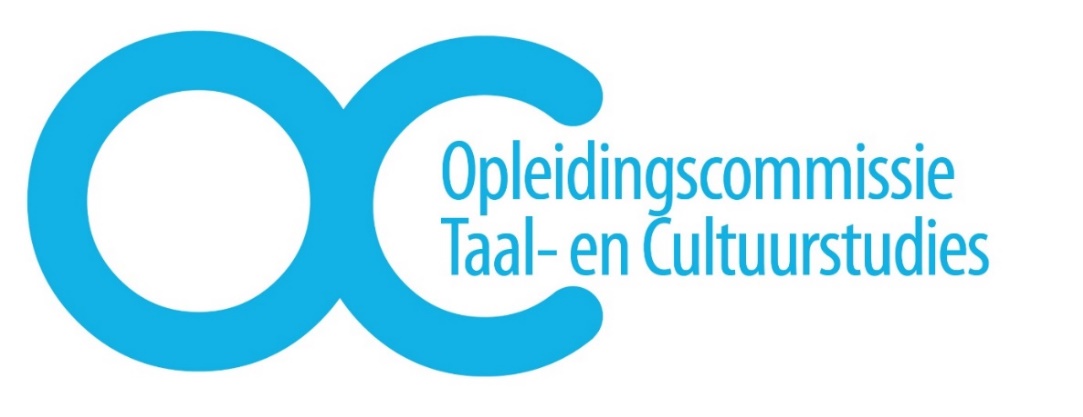 
Eens per halfjaar brengt de studentgeleding van de Opleidingscommissie van Taal- en cultuurstudies een periodiek verslag uit. Dit doet zij om de studenten te informeren over de zaken die er achter de schermen bij de OC spelen. In dit periodiek verslag zal je dan ook informatie vinden over: CursusevaluatiesGrote OCEvalueren kernpakketminorenEvalueren 2442-pakketOnderwijsevaluatiedagVisitatie november 2019
CursusevaluatiesEen vaste taak van de OC is het bekijken en beoordelen van de cursusevaluaties. We lezen élke evaluatie nauwkeurig en bespreken alle kleine en grote opvallende zaken uit de evaluaties met de opleiding. Inmiddels  is het blok 3, zijn de evaluaties van blok 1 helemaal rond en zit de OC diep in de cursusevaluaties van blok 2. Wil je meer weten over wat er gebeurd is met alle evaluaties uit blok 1? Dat kan! Kijk even in caracal (https://caracal.science.uu.nl), daar kan je de verslagen en de docentreacties van jóuw cursus lezen. 
Grote OCDe studentgeleding komt zo’n vijf keer per jaar samen om te vergaderen met de docentgeleding van de OC. Samen noemen we dit de Grote OC. Hierin worden de cursusevaluaties besproken, maar bijvoorbeeld ook punten die de studentengeleding aandraagt. Dit heeft vaak te maken met het actieplan van dit cursusjaar of met zaken die in de studentenraad naar voren zijn gekomen. Zo zijn bijvoorbeeld de problemen rondom het nieuwe inschrijven in timeslots besproken. Ook dachten we samen met de docentgeleding na over de invulling van de Onderwijsevaluatiedag, de voorbereidingen op de visitatie en evaluatiepunten voor kernpakketminoren. Benieuwd naar de concretere inhoud? Lees dan verder bij onderstaande puntjes!
Evalueren kernpakketminorenNog nooit eerder gehoord van een kernpakketminor? Dit is simpelweg een naam voor een kernpakket dat je als TCS’er kan kiezen maar die op zichzelf ook als interdisciplinaire minor wordt aangeboden. Denk hierbij bijvoorbeeld aan Gender Studies of Comparative Media Studies. Bereid zo’n interdisciplinaire minor wel goed voor op je eindwerkstuk wanneer je dit als TCS’er als kernpakket volgt? Momenteel hebben we al een aantal gesprekken gevoerd met studenten die zulke kernpakketminoren volgen of gevolgd hebben. Wanneer alle gesprekken gevoerd zijn zal er door de studentgeleding van de OC een verslag geschreven worden met opvallende zaken en verbeterpunten die besproken zullen worden met de opleiding. 
Evalueren 2442-pakketVorig collegejaar heeft de studentgeleding een enquête rond laten gaan onder eerstejaars TCS’ers met daarin vragen over de mate waarin de structuur van de studie helder was en de eventuele planningsproblemen die erbij kwamen kijken. Aanleiding hiervoor was dat de universiteit meer ging werken in vaste vakkenpakketten zoals minoren. Dit had tot gevolg dat TCS’ers naast een kernpakket niet meer allerlei losse cursussen konden kiezen, maar een keuzepakket moesten volgen. De titel 2442-pakket slaat dan ook op:
- 2 cursussen die oriënteren (de TOC’s);
- 4 cursussen uit het kernpakket;
- 4 cursussen uit het keuzepakket;
- 2 cursussen voor je eindwerkstuk (een voorbereidende cursus en het   
     eindwerkstuk zelf). 
De opleiding vroeg zich af of voor de studenten deze nieuwe structuur helder was. De uitkomsten van bijbehorende enquête waren overwegend positief; eerstejaarstudenten gaven aan te weten hoe hun studie in elkaar zat én te weten bij wie ze voor welke problemen terecht konden. Om te checken of dat nog steeds het geval is wilde de studentgeleding met exact dezelfde enquête kijken hoe de huidige eerstejaars zich voelen over de structuur van hun studie. De restultaten kwamen aardig overeen met die van vorig collegejaar. Bijbehorend verslag is binnenkort te lezen op onze Facebookpagina. OnderwijsevaluatiedagJaarlijks organiseert een speciale commissie van TCS’ers in samenwerking met de OC een Onderwijsevaluatiedag. Erg interessant en erg belangrijk, want dit is voor studenten een uitgelezen moment om met de opleiding en docenten in gesprek te gaan om zo samen het onderwijs te verbeteren. TCS is ooit als eerste opleiding begonnen met het organiseren van zo’n onderwijsgesprek, en inmiddels is het een standaard geworden bij alle geesteswetenschappelijke studies! De thema’s die dit jaar bij Taal- en cultuurstudies zijn besproken zijn:
- het kiezen van je kernpakket (verwachtingen, voorbereiding); 
- toekomstperspectief (masters, stages, portfolio)
- vaardigheden en feedback (academische vaardigheden in TOC’s)
Benieuwd naar de uitkomsten van deze nuttige en leuke middag? Houd onze Facebookpagina in de gaten, hier verschijnt binnenkort een verslag van de avond!

Visitatie november 2019Wellicht heb je er in de wandelgangen al overgehoord; in november van 2019 zal TCS worden gevisiteerd. Dit wil zeggen dat een externe commissie komt kijken of de opleiding wel een goede opleiding is en doet wat zij moet doen. Achter de schermen is bijvoorbeeld Berteke Waaldijk hier al hard mee bezig, er moet namelijk een groot verslag geschreven worden over TCS. De visitatiecommissie vraagt ook om een door studenten geschreven hoofdstuk in dit verslag. Er is door de studentgeleding van de OC een representatieve groep samengesteld uit huidige TCS’ers en alumni die dit hoofdstuk zal gaan schrijven. Heb je de komende tijd nog kritische punten of lovende woorden over jouw ervaringen binnen Taal en cultuurstudies? Help ons dan een handje mee door het met ons te delen! Je kunt ons bereiken via: octcs.gw@uu.nl https://www.facebook.com/opleidingscommissietcsof spreek ons aan! We zijn niet de enige opleiding die in november gevisiteerd zal worden, daarom zijn we ook in gesprek met andere opleidingen die al een visitatie gehad hebben of aan het voorbereiden zijn. Naast de vergaderingen die we binnen het licht van onze eigen opleiding hebben, mengen we ons als studentgeleding ook in het departementale en facultaire debat door DOO’s (departementaal overleg orgaan) en FOO’s (facultair overleg orgaan) bij te wonen. Door deze bijeenkomsten te bezoeken hopen wij de opleiding TCS te verbeteren én bij andere instanties zichtbaar te maken.  